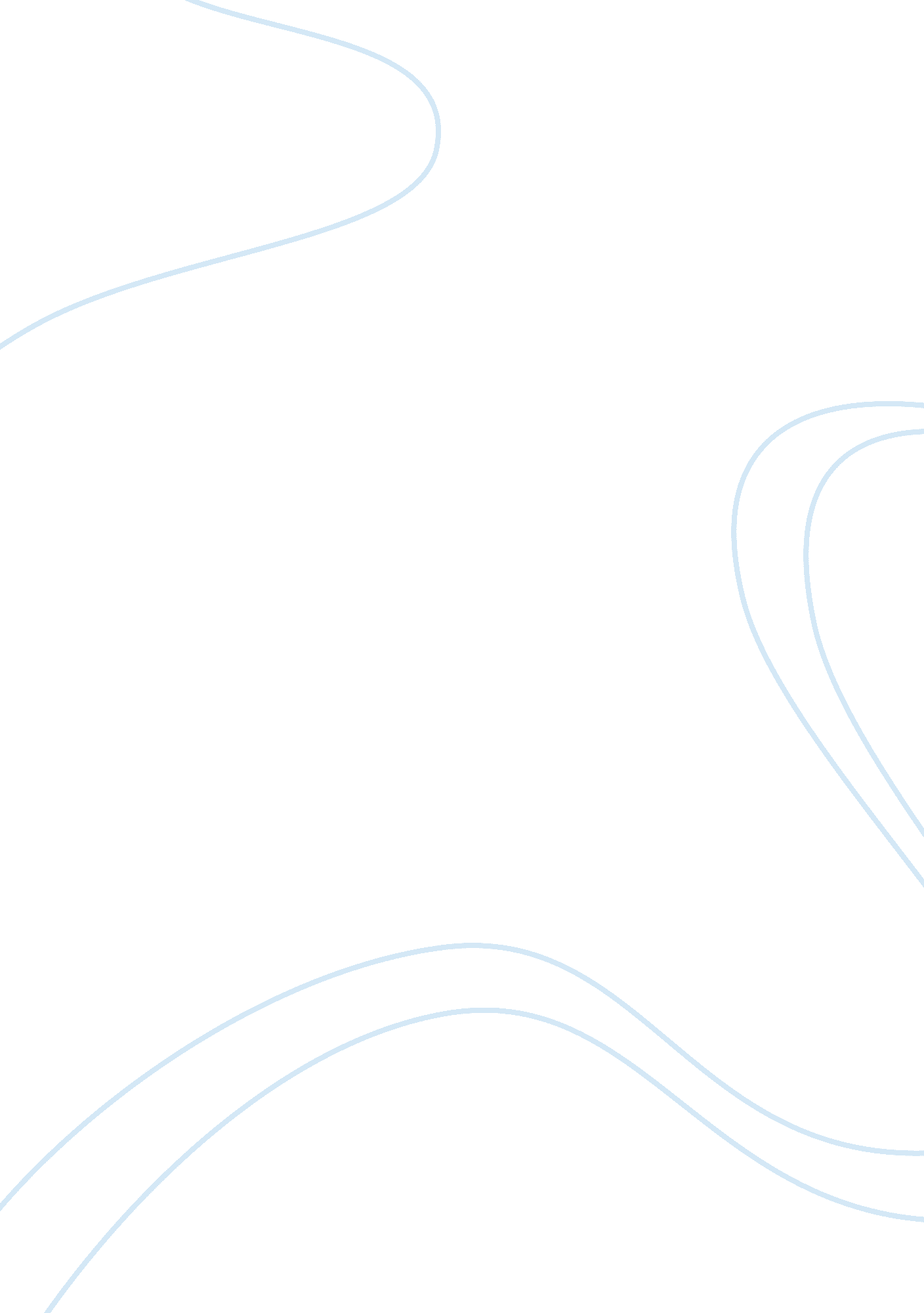 High school assignmentEducation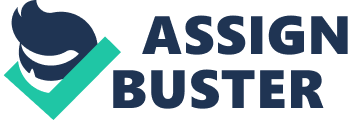 Graduating from high school- I chose graduating from high school, because graduation signifies that I had accomplished something and moving on to the next step. As a child I attended other people graduations, but I did not really get the meaning to why it was so important. Some people do not graduate due to health problems, family situations, and sometimes it is just that the person do not want to do what it takes to walk across that stage. People that do not radiate, I feel like it is somewhat of a nature verses nurture thing. A child that has been raised up into a household that is not big on education, will most likely slack off doing homework and making bad grades. A child that has a family that promotes education will most likely succeed and graduate. This is not always the case for every child, because some parents may have dropped out of high school, but nurture has taken place in which the child feels like they have to graduate in order to be successful. However, parents that have graduated from high school, heir child may make wrong decisions and become a dropout. In my case, my mother graduated from high school, but my father dropped out due to family situations and moving from place to place. Later in life my father earned his GEED, and I was a proud daughter, because I had helped him study for the exam. Would always hear him say, “ l want to get my GEED,” so I registered him for the test. My parents were big on science, so science had become one of my favorite subjects. Although, my father did not get a high school diploma, he was able to help me with science projects and study for my test. My parents made sure I had the proper study tools and help in order for me to get through school. Helping children- I chose helping children as one of my positive impacts on life, because as I child I had so many questions for adults in order for me to understand life. Know I worried a lot of people, because mostly all of my questions started with the word “ why. ” They answered my questions, but I did not really get the answers they gave me until started getting older. Now I feel like it is the adult responsibility to help children to understand life. Helping children can be Hellenizing at times, because you never know what questions you will get asked or the situations you may be faced with. But if I do not have the answer I will tell them I will get back with them so I can do a little research. I believe that children that receive a lot of attention from adults are more successful in life. Some of the children I help misbehave at times, so I tend to use the Skinner’s box effect by rewarding them if they are on their best behavior. In order for a child to accomplish something, they have to be exposed to a situations repeatedly. In elementary school I did not understand why my teacher always went over an assignment over and over again, until later in life when I understood that repetition is connected to memory. When I help a child make sure they get the assignment by making them do it at least three times. Some people do not have the patience to help kids, because they do not want to put the time in so that the child can grasp the whole concept. Helping a child be successful brings me joy, because know that I had encouraged them along the way. According to Erie Frontbencher, the theory of ecological systems focused on broad, interconnected influences on human development. Microsystems refers to daily environment such as family, school, and daycare resources which have a long-term effect on development. Graduating from high school had a long- term effect on my life, because later I made wiser decisions. My family helped me along the way by providing me with help to become successful. Helping children on the other hand is most likely to be in the ecosystem category. Ecosystem includes larger systems of social programs, causing a different development depending on the availability of after-school programs. Having the availability of quality education can have a profound effect on cognitive and psychosocial development in childhood based on Frontrunner’s bacteriological theory. During both of these events there were times when the Microsystems, macrocosm, and chronometers had a little impact on my life. I could remember in high school when they had the terrorist attack on the World Trade Centers at Ground Zero in New York in 2001. This environment event affected me, because some of my friends had family that stayed there and lost their lives. So this event ad a chronometers effect on my life (Frontbencher, 2004). As I developed into an adult, I learned from both of these experiences. My high school graduation taught me how to prepare for college and how to manage my time to get my assignments done. I procrastinate a lot, but I feel like do my best work at the last minute. My focus level has changed since I sat down and figured out my learning patterns. This behavior occurred over time, which shows now in my adulthood. Helping children taught me how to have patience and take the time out to help them understand and stay positive throughout their childhood. Changing the way they approached a problem allowed me to change my perspective towards my own life. Since I have been through these events, they have changed the way will approach and overcome different situations. My online learning experience has been greatly influenced by these two experiences. Both of these experiences helped me to understand and how to respond to an assignment. While in high school, I learned to prioritize in order for me to get the assignments done in a timely manner. Use better judgment to be able to give a positive response to my classmate’s discussions. Taking time to help children has aught me to look at my work and go over it several times to check for mistakes. While taking online courses plan on using the learning skills I have been taught to achieve my ultimate goal. My ultimate goal is graduating from college. I can only imagine how it feels to graduate from college, considering how happy I was graduating from high school. I plan on making my online learning a great experience by staying on top of my daily assignments and using the skills I have been taught from my experiences. 